Imagine Lincoln Public Charter School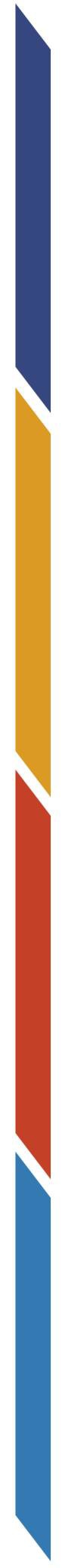 Board Meeting MinutesMarch 18, 20206:00 p.m.Meeting began at 6:05 pm via Skype Attendees: Marcel Boyd, Tyson Beale, Melissa Boston, Blanche SharpePrincipal Jennifer Gerwig – emergency updates:COVID discussion plans and communication to parents/staff.Discipline ~ minimal suspensions in comparison to last fiscal year.  Three suspensions thus far. Interventions are also underway via restorative suspensions COVID Report and Response:School Leadership, regional staff, board members and parents joined the open call to learn of recent updates. School closure and preparation for virtual student supports. Questions were addressed by school leadership accordingly. 